岩手県水素ステーション等研究会会員募集中‼【研究会の活動】○　ご登録いただいたメールアドレスに、県や国等が主催する水素関係のイベントやセミナー等の情報提供を随時行い、情報共有や機運醸成を行っています。○　その他、県HPに研究会の活動状況や規約を掲載しておりますので、ご参照ください。（県HPの「サイト内検索」から、ページ番号「1022262」を検索してください。）【申込方法（登録無料）】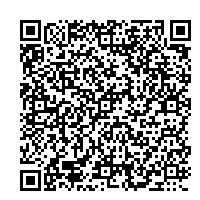 ○　下記申込書に必要事項をご記入の上、事務局（岩手県 環境生活部 環境生活企画室 温暖化・エネルギー対策担当）あて送付ください。○　右記QRコード（岩手県電子申請・届出サービス）からもお申し込みいただけます。送付先：FAX　019-629-5334　E-mail　AC0001@pref.iwate.jp※　ご記載いただいた個人情報については、岩手県が開催する他のセミナー等のご案内を差し上げるために使用する場合があります。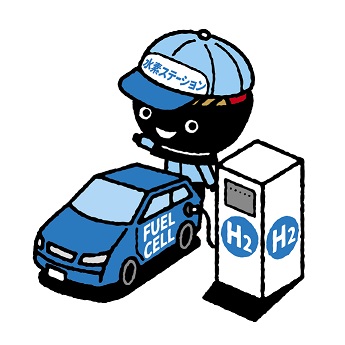 企業・団体名ご連絡先ＴＥＬEmailご連絡先所属氏名その他通信欄水素ステーションやFCVなどについて、お考えのことがありましたらご記載ください。水素ステーションやFCVなどについて、お考えのことがありましたらご記載ください。水素ステーションやFCVなどについて、お考えのことがありましたらご記載ください。水素ステーションやFCVなどについて、お考えのことがありましたらご記載ください。問合せ・提出先：岩手県水素ステーション等研究会事務局（岩手県 環境生活部 環境生活企画室 温暖化・エネルギー対策担当）電話番号：019-629-5349（水素担当）